Rev.  08/2014Date:  ___________________________	                                                                   GBA IGA SPACE ACTION:New	AmendmentIncrease	RenegotiationDecrease	GBA EstimateCancellation	Other:  _______________________Date:  ___________________________	                                                                   GBA IGA SPACE ACTION:New	AmendmentIncrease	RenegotiationDecrease	GBA EstimateCancellation	Other:  _______________________Fiscal Year:  _________1.   FROM:  (Requesting Agency/Division)1.   FROM:  (Requesting Agency/Division)1.   FROM:  (Requesting Agency/Division)1.   FROM:  (Requesting Agency/Division)Agency/Division:  ___________________________________________________________________________________________________________                                                                         Address:  ___________________________________________________________________________________________________________________        Agency Official:  __________________________________________   Phone:  ___________________     Email:  _______________________________                                                                                       Local Contact/Agency Coordinator:  ____________________________________________  Phone:  __________________________________________   Agency/Division:  ___________________________________________________________________________________________________________                                                                         Address:  ___________________________________________________________________________________________________________________        Agency Official:  __________________________________________   Phone:  ___________________     Email:  _______________________________                                                                                       Local Contact/Agency Coordinator:  ____________________________________________  Phone:  __________________________________________   Agency/Division:  ___________________________________________________________________________________________________________                                                                         Address:  ___________________________________________________________________________________________________________________        Agency Official:  __________________________________________   Phone:  ___________________     Email:  _______________________________                                                                                       Local Contact/Agency Coordinator:  ____________________________________________  Phone:  __________________________________________   Agency/Division:  ___________________________________________________________________________________________________________                                                                         Address:  ___________________________________________________________________________________________________________________        Agency Official:  __________________________________________   Phone:  ___________________     Email:  _______________________________                                                                                       Local Contact/Agency Coordinator:  ____________________________________________  Phone:  __________________________________________   2.  CURRENT RENTAL INFORMATION:                                 3.  NEW LOCATION REQUESTED:  (Please provide brief description)2.  CURRENT RENTAL INFORMATION:                                 3.  NEW LOCATION REQUESTED:  (Please provide brief description)2.  CURRENT RENTAL INFORMATION:                                 3.  NEW LOCATION REQUESTED:  (Please provide brief description)2.  CURRENT RENTAL INFORMATION:                                 3.  NEW LOCATION REQUESTED:  (Please provide brief description)GBA Bldg./Floor #:  _______________Address:  ___________________________________	City:  ________________________Capacity:  _____________________(number of closed & open workspaces)Occupancy:  ____________(number of employees)Total Sq. Ft:  ______________GBA Bldg./Floor #:  _______________Address:  ___________________________________	City:  ________________________Capacity:  _____________________(number of closed & open workspaces)Occupancy:  ____________(number of employees)Total Sq. Ft:  ______________Requested GBA Bldg./Floor #:  _______________________Use: 				 Administrative/Office			 Warehouse/Storage			 Classroom/Training			 Other:  ____________________________Projected Occupancy:  _______________________________(number of employees on questionnaire/includes growth)Occupancy Date Desired:  ___________________Requested GBA Bldg./Floor #:  _______________________Use: 				 Administrative/Office			 Warehouse/Storage			 Classroom/Training			 Other:  ____________________________Projected Occupancy:  _______________________________(number of employees on questionnaire/includes growth)Occupancy Date Desired:  ___________________4.   REMARKS OR ADDITIONAL COMMENTS:4.   REMARKS OR ADDITIONAL COMMENTS:4.   REMARKS OR ADDITIONAL COMMENTS:4.   REMARKS OR ADDITIONAL COMMENTS:	_____________________________________________________________________________________________________________________________________________________________________________________________________________________________	_____________________________________________________________________________________________________________________________________________________________________________________________________________________________	_____________________________________________________________________________________________________________________________________________________________________________________________________________________________	_____________________________________________________________________________________________________________________________________________________________________________________________________________________________	_____________________________________________________________________________________________________________________________________________________________________________________________________________________________	_____________________________________________________________________________________________________________________________________________________________________________________________________________________________	_____________________________________________________________________________________________________________________________________________________________________________________________________________________________	_____________________________________________________________________________________________________________________________________________________________________________________________________________________________	_____________________________________________________________________________________________________________________________________________________________________________________________________________________________	_____________________________________________________________________________________________________________________________________________________________________________________________________________________________	_____________________________________________________________________________________________________________________________________________________________________________________________________________________________	_____________________________________________________________________________________________________________________________________________________________________________________________________________________________Signature:  (Authorizing Agency Level Official)                                                      Signature:  (Authorizing Agency Level Official)                                                      	Date: 	Date: For GBA Use OnlyFor GBA Use OnlyDate Request Received at SMP:  __________________Date Request Received at SMP:  __________________       SMP Control Number:  ____________________________       SMP Control Number:  ____________________________SMP Action Recommended: Approved           Declined           Other Action:  _______________________SMP Action Recommended: Approved           Declined           Other Action:  _______________________SMP Action Recommended: Approved           Declined           Other Action:  _______________________SMP Action Recommended: Approved           Declined           Other Action:  _______________________Authorized GBA Employee:Authorized GBA Employee:Date:Date: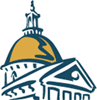 